Federal Work Study (FWS) provides an opportunity for part-time employment for undergraduate and graduate students with financial need. The program allows students to earn money to help pay education related expenses.  In the 2016-17 academic year, 481 students participated in the work study program.  Of those students 403 were undergraduates whose average work study award was $3,146.25.  At the graduate/professional level there were 78 students who participated with an average award was $3,075.77.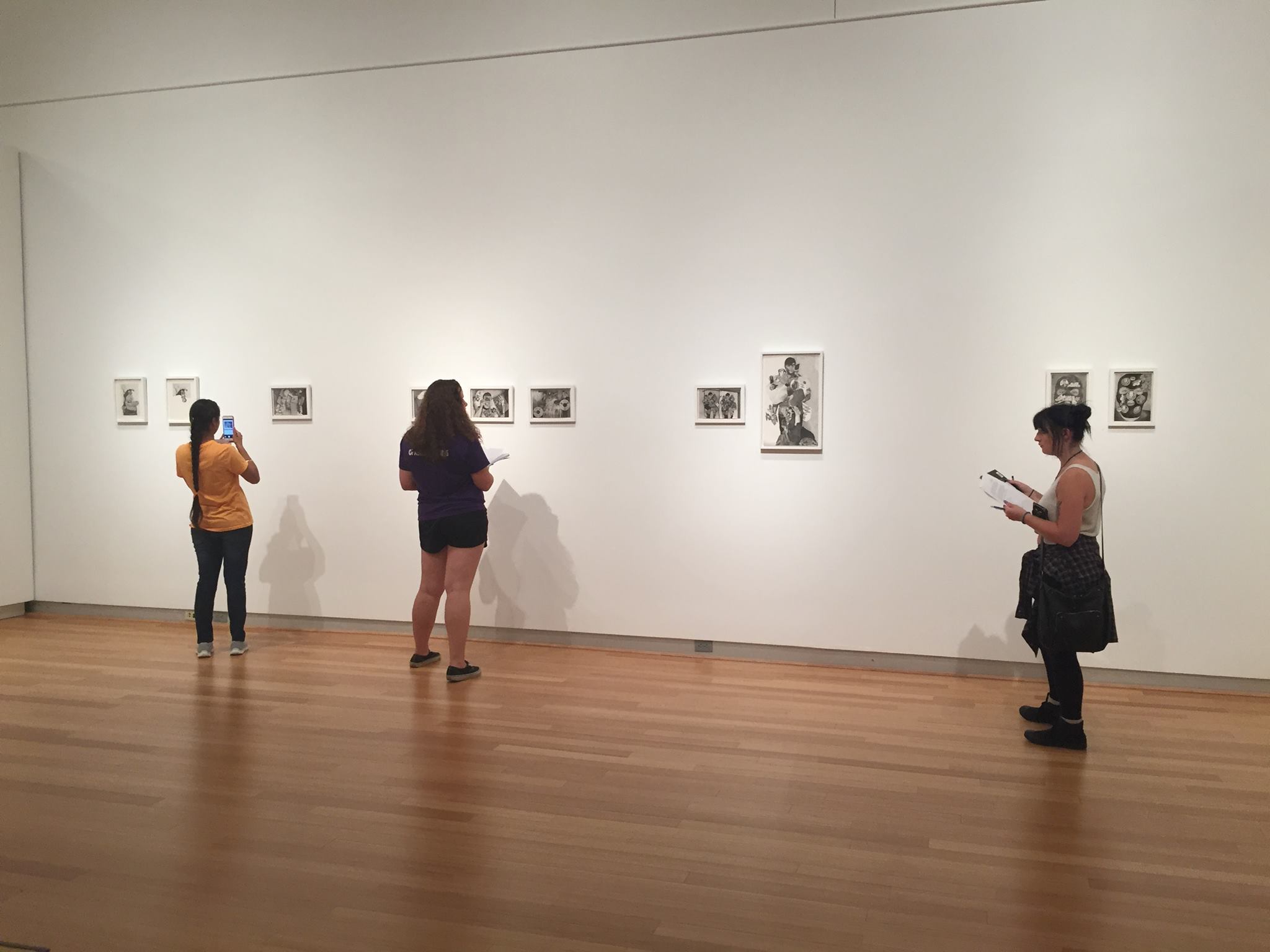 What does a typical work study student look like?At the undergraduate level, 35.2% students in the work study program were seniors and the remaining were evenly spaced out between the other levels.  There were 294 females (73.0%) and the highest minority group was African Americans at 21.6%.  Thirty-nine percent were first generation students and 24.6% of the undergraduate students were beginners. Of the undergraduate population, 33% were between 20-21 years of age.  Undergraduates 25 and older were the least likely to receive work study at 9.9%.  Approximately 26% of undergraduate work study students lived in campus housing.The student characteristics of graduate/professional  level  work study students were  similar to the undergraduate level in that 75.6% were female, the highest minority group was African Americans at 5.1%, 24.4% were first generation students, and 20.5% were beginners. However, 51.3% of graduate students receiving work study were 25 or older.  How do the work study students preform?Academically, 88.1% of the undergraduates were full-time in the Fall of 2016. Of those, 40.2% were taking 15 or credit hours or more.  The average Full-Time course load for undergraduates was 15.6 hours.  For all undergraduate work study students the average cumulative credit hours earned was 86.2.  The average GPA was 3.03 with only 2.0% earning a GPA less than 2.00. For full-time beginning work study students the average cumulative credit hours earned was 37.3.  The average GPA was 2.89 with 12.2% earning a GPA less than 2.00.For full-time new external transfer work study students the average cumulative credit hours earned was 84.2.  The average GPA was 2.70 with 20.8% earning a GPA less than 2.00.What was the outcome of the work study students?For the full-time beginning bachelor’s seeking students the retention rate was 80.6%.  The 2012 four year graduation rate was 30.7% and the 2010 six year graduation rate was 46.8%.For the full-time new external transfer bachelor’s seeking students the retention rate was 85.7%.  The 2012 four year graduation rate was 60.0% and the 2010 six year graduation rate was 75.0%.What type of financial aid did they receive?In terms of financial aid, 85.2% of undergraduate work study students received a Pell Grant, 23.8% received 21st Century Scholar funds and 38% received an O’Bannon grant.What programs were the work study students who were beginners involved?Of the fall 2016 beginners who participated in work study, 68.4% lived in campus housing, 30.6% were the Summer Bridge program, 14.6% were in a Themed Learning Community (TLC) and 16.3% were in the Diversity Enrichment and Achievement Program (DEAP).  For additional information see the charts below.Historically, how many students participated in work study?*Of the 403 undergraduates with work study 7 students were not enrolled in the fall and Of the 78 grad/prof students with work study 1 student was  not enrolled in the fall.**Of the 403 undergraduates with work study 20 students were not enrolled in the spring and Of the 78 grad/prof students with work study 1 student was not enrolled in the spring.*Four year rates are based on 2012 full time bachelor’s seeking receiving bachelor’s degree.** Six year rates are based on 2010 full time bachelor’s seeking receiving bachelor’s degree.*Receiving 21st Century Scholar funds*Fall 2016 BeginnersUndergraduateUndergraduateGraduate/ProfessionalGraduate/ProfessionalN% of TotalN% of TotalTotal40383.8%7816.2%Avg. Work Study Offered$2,802.25$2,844.92Avg. Work Study Awarded$3,146.25$3,075.77DemographicsNN% of Level% of LevelStudent Level  Freshman858521.1%21.1%  Sophomore848420.8%20.8%  Junior929222.8%22.8%  Senior14214235.2%35.2%  Graduate424253.8%53.8%  Professional363646.2%46.2%NN% of Undergrad% of UndergradNN% of Grad/Prof% of Grad/ProfGender  Female29429473.0%73.0%595975.6%75.6%  Male10910927.0%27.0%191924.4%24.4%Race/Ethnicity  African American878721.6%21.6%445.1%5.1%  American Indian--------  Asian American28286.9%6.9%----  Hispanic/Latino555513.6%13.6%111.3%1.3%  International--------  Native Hawaiian110.2%0.2%----  Two or More Races21215.2%5.2%111.3%1.3%  Unknown330.7%0.7%----  White20820851.6%51.6%727292.3%92.3%First Generation  First Generation15715739.0%39.0%191924.4%24.4%Student Status  Beginners999924.6%24.6%161620.5%20.5%  Transfers30307.4%7.4%----Age  <2011711729.0%29.0%----  20-2113313333.0%33.0%----  22-2411311328.0%28.0%383848.7%48.7%  25+40409.9%9.9%404051.3%51.3%Campus Housing  Campus Housing10710726.6%26.6%----AcademicsAcademicsFall*Fall*Fall*Fall*Spring**Spring**Spring**NN%%NN%UndergraduateUndergraduate  Full-time  Full-time34934988.1%88.1%31831883.0%  15 or More Hours  15 or More Hours15915940.2%40.2%15315348.1%  Average  FT Hours  Average  FT Hours15.615.6--15.615.6-Graduate/ProfessionalGraduate/ProfessionalFull-timeFull-time727292.3%92.3%686887.2%Average FT HoursAverage FT Hours15.015.0--13.213.2-OutcomesUndergraduateUndergraduateGraduateGraduateN% of UndergradN% of Grad/ProfCredit Hours Earned86.260.7Average GPA3.033.80GPA < 2.0246.0%00.0%Full-time2016 Fall Beginners2016 Fall Beginners2016 New External Transfers2016 New External TransfersN% N% Credit Hours Earned37.384.2Average GPA2.892.7GPA < 2.01212.2%520.8%Beginners1 Year Retention*Transfer1 Year Retention*Retention80.6%85.7%*Full time bachelor’s degree seeking.*Full time bachelor’s degree seeking.BeginnersBeginnersTransfersTransfers4Yr*6Yr**4Yr*6Yr**Graduation Rates30.7%46.8%60.0%75.0%Financial Aid - UndergraduatesFinancial Aid - UndergraduatesN% of UndergradPell34485.4%21st Century Scholar*9623.8%O’Bannon15338.0%Beginners*Beginners*N% of Beginners*Campus Housing6768.4%Summer Bridge3030.6%TLC1414.6%First-Year Seminars98100.0%DEAP1616.3%